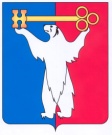 АДМИНИСТРАЦИЯ ГОРОДА НОРИЛЬСКАКРАСНОЯРСКОГО КРАЯПОСТАНОВЛЕНИЕ16.05.2016                                              г. Норильск                    	                          № 269О внесении изменений в постановление Администрации города Норильска от 22.10.2013 № 458В целях урегулирования отдельных вопросов, связанных с реорганизацией муниципальных бюджетных учреждений, осуществляющих деятельность спортивных сооружений, подведомственных Управлению по спорту и туризму Администрации города Норильска,ПОСТАНОВЛЯЮ:Внести в Примерное положение об оплате труда работников муниципальных бюджетных учреждений, осуществляющих деятельность спортивных сооружений, подведомственных Управлению по спорту, туризму и молодежной политике Администрации города Норильска, утвержденное постановлением Администрации города Норильска от 22.10.2013 № 458 (далее – Примерное положение), следующие изменения:пункт 1 приложения № 1 к Примерному положению дополнить строками следующего содержания:«													   »;в приложении № 2 к Примерному положению:в графе «Категория работников»:слова «Ведущий инженер, заместитель главного инженера-механика, главный энергетик» дополнить словами «, главный механик, механик, ведущий инженер-энергетик, ведущий инженер-электроник»;слово «Художник» дополнить словами «, исполнитель художественно-оформительских работ»;слова «Слесарь механосборочных работ, слесарь контрольно- измерительных приборов» дополнить словами «, слесарь-ремонтник, слесарь по контрольно-измерительным приборам и автоматике»;слова «Слесарь-сантехник технологического оборудования» дополнить словами «, слесарь-сантехник»;слова «Начальник службы по содержанию и эксплуатации зданий и сооружений» дополнить словами «, начальник отдела (отдела обслуживающего персонала), начальник отдела (отдела по эксплуатации холодильно-компрессорного оборудования), начальник отдела (отдела по эксплуатации и содержанию зданий и сооружений)»;слова «Начальник спортивного отдела, Старший инструктор-методист, Инструктор-методист, Инструктор по физической культуре, инструктор по спорту, инструктор-методист по адаптивной физической культуре (АФК), инструктор-методист физкультурно-спортивных организаций» дополнить словами «, начальник спортивно-стрелкового отдела, начальник спортивно-массового отдела, старший инструктор методист физкультурно-спортивных организаций, инструктор по спорту (в рамках клуба по месту жительства)»;дополнить строками в редакции согласно приложению № 1 к настоящему постановлению.в приложении № 3 к Примерному положению:в графе «Категория работников»:слова «Электромонтер по ремонту и обслуживанию электрооборудования, плотник, слесарь-сантехник, техник, слесарь механосборочных работ, слесарь-сантехник наружных сетей, слесарь-сантехник технологического оборудования, слесарь по ремонту и обслуживанию вентиляционных систем кондиционирования, слесарь контрольно-измерительных приборов, техник по оружию, техник по обслуживанию ХКО, техник по эксплуатации и ремонту спортивного оборудования» дополнить словами «, слесарь-ремонтник, слесарь по контрольно-измерительным приборам и автоматике, слесарь-сантехник»;слова «Документовед, документовед I категории, делопроизводитель, секретарь, старший администратор, администратор, кассир, художник» дополнить словами «, исполнитель художественно-оформительских работ»;слова «Ведущий инженер, инженер-энергетик, ведущий инженер по ОТ, ведущий инженер по ГО и ЧС, мастер участка, начальник участка, зав. мастерской, главный энергетик, начальник службы» дополнить словами «, главный механик, механик, ведущий инженер-энергетик, ведущий инженер-электроник»;слова «Механик по обслуживанию звуковой техники, исполнитель художественно- оформительских работ» дополнить словом «, звукорежиссёр»; слова «Заведующий складом, заведующий хозяйством» дополнить словами «, начальник отдела (отдела обслуживающего персонала), начальник отдела (отдела по эксплуатации холодильно-компрессорного оборудования), начальник отдела (отдела по эксплуатации и содержанию зданий и сооружений)»;слова «Инструктор-методист, инструктор по физической культуре, начальник отдела, начальник тира, старший инструктор-методист, старший тренер, тренер, дежурный по спортивному залу» дополнить словами «, начальник спортивно-стрелкового отдела, начальник спортивно-массового отдела, старший инструктор методист физкультурно-спортивных организаций, инструктор по спорту (в рамках клуба по месту жительства)»;дополнить строкой в редакции согласно приложению № 2 к настоящему постановлению.Приложение № 14 Примерного положения дополнить строкой 19 следующего содержания:«												   ».Опубликовать настоящее постановление в газете «Заполярная правда» и разместить его на официальном сайте муниципального образования город Норильск.Настоящее постановление вступает в силу с даты его подписания и распространяет свое действие на правоотношения, возникшие с 01.03.2016.Руководитель Администрации города Норильска                                  Е.Ю. ПоздняковПриложение № 1к постановлениюАдминистрации города Норильскаот 16.05.2016 № 269Приложение № 2к постановлениюАдминистрации города Норильскаот 16.05.2016 № 269Квалификационные уровниКвалификационные уровниМинимальный размер оклада (должностного оклада), руб.Профессиональная квалификационная группа «Должности руководящего состава учреждений культуры, искусства и кинематографии»Профессиональная квалификационная группа «Должности руководящего состава учреждений культуры, искусства и кинематографии»Профессиональная квалификационная группа «Должности руководящего состава учреждений культуры, искусства и кинематографии»Звукорежиссер6 4466 446№ п/п Наименование ПКГ Реквизиты Приказа Минздравсоцразвития РФ Коэффициент ПВ 19.ПКГ «Должности руководящего состава учреждений культуры, искусства и кинематографииот 31.08.2007№ 5700,85Категория работниковКритерии оценкиПериодичность оценки для ежемесячного установления выплатИндикатор оценкиКоличество балловИсточник информации о значении (индикаторе) показателяЗвукорежиссерВыплата за важность выполняемой работы, степень самостоятельности и ответственности при выполнении поставленных задачВыплата за важность выполняемой работы, степень самостоятельности и ответственности при выполнении поставленных задачВыплата за важность выполняемой работы, степень самостоятельности и ответственности при выполнении поставленных задачВыплата за важность выполняемой работы, степень самостоятельности и ответственности при выполнении поставленных задачВыплата за важность выполняемой работы, степень самостоятельности и ответственности при выполнении поставленных задачЗвукорежиссерОтветственное отношение к своим обязанностямЕжемесячноОтсутствие обоснованных зафиксированных замечаний к деятельности сотрудника10-20Журнал регистрацииЗвукорежиссерОбеспечение правильной технической эксплуатации аудиовидеотехникиЕжемесячноОценивается по отсутствию зафиксированных нарушений10-30Журнал учета работЗвукорежиссерВыплата за качество выполняемых работВыплата за качество выполняемых работВыплата за качество выполняемых работВыплата за качество выполняемых работВыплата за качество выполняемых работЗвукорежиссерОтсутствие претензий к качеству и срокам выполняемых работЕжемесячноОтсутствие обоснованных замечаний10-20Журнал учета работЗвукорежиссерКачественная подготовка инвентаря и оборудованияЕжемесячноОтсутствие жалоб со стороны руководителя и посетителей10-30Книга учетаВедущий экономист по договорной и претензионной работе, экономист по материально-техническому снабжению 1 квалификационной категорииВыплата за важность выполняемой работы, степень самостоятельности и ответственности при выполнении поставленных задачВыплата за важность выполняемой работы, степень самостоятельности и ответственности при выполнении поставленных задачВыплата за важность выполняемой работы, степень самостоятельности и ответственности при выполнении поставленных задачВыплата за важность выполняемой работы, степень самостоятельности и ответственности при выполнении поставленных задачВыплата за важность выполняемой работы, степень самостоятельности и ответственности при выполнении поставленных задачВедущий экономист по договорной и претензионной работе, экономист по материально-техническому снабжению 1 квалификационной категорииУспешное и добросовестное исполнение особо важных, сложных, срочных работЕжемесячноОтсутствие обоснованных замечаний администрации учреждения, предписаний контролирующих или надзирающих органов15-35Журнал регистрацииВедущий экономист по договорной и претензионной работе, экономист по материально-техническому снабжению 1 квалификационной категорииОтветственное отношение к своим обязанностямЕжемесячноОтсутствие обоснованных зафиксированных замечаний к деятельности сотрудника20-40Индивидуальный отчёт в форме служебной запискиВедущий экономист по договорной и претензионной работе, экономист по материально-техническому снабжению 1 квалификационной категорииВыплата за качество выполняемых работВыплата за качество выполняемых работВыплата за качество выполняемых работВыплата за качество выполняемых работВыплата за качество выполняемых работВедущий экономист по договорной и претензионной работе, экономист по материально-техническому снабжению 1 квалификационной категорииСвоевременное и качественное выполнение задач:- оплата счетов поставщиков,- анализ финансово- хозяйственной деятельности организации;- подготовка документаций для рассмотрения претензий;- рассмотрение спорных вопросов с подрядными организациями.ЕжемесячноОтсутствие обоснованных замечаний10 - 30Журнал регистрацииВедущий экономист по договорной и претензионной работе, экономист по материально-техническому снабжению 1 квалификационной категорииСвоевременное составление (изменение) проектов плана финансово-хозяйственной деятельности, качественный учет кассового исполненияЕжемесячноОтсутствие обоснованных замечаний20 - 35Журнал регистрацииКатегория работниковКритерии оценкиУсловия выплатКоличество балловВедущий экономист по договорной и претензионной работе, экономист по материально-техническому снабжению I квалификационной категориисвоевременное, полное и достоверное представление отчетностиотсутствие обоснованных зафиксированных замечаний10 - 30 балловВедущий экономист по договорной и претензионной работе, экономист по материально-техническому снабжению I квалификационной категориисвоевременное, полное и достоверное представление отчетностиотсутствие обоснованных зафиксированных замечаний10 - 30 баллов